簡単に、おいしいうどんが作れます！開催日　　平成２９年２月１４日（火）時　間　　午前１０：００ ～ 午後１：００会　場　　 芋井公民館　調理室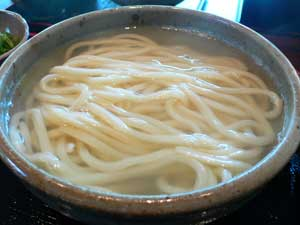 定　員　　 １０名（先着順）参加費　　 ３００円程度（材料費）持ち物　　 エプロン・三角巾・ふきん持ち帰り用の入れ物（空き箱など）お申込み 　　 2月1日（水）から、芋井公民館の窓口または、　　　 電話・FAX・E-mailでのお申し込みを受け付けます。なお、定員になり次第締め切らせていただきます。